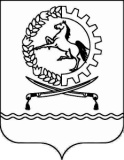 ФИНАНСОВЫЙ ОТДЕЛ АДМИНИСТРАЦИИ ОРЛОВСКОГО РАЙОНАПРИКАЗ  № 16от  23.03.2020								             п. ОрловскийО внесении изменений в приказфинансового отдела АдминистрацииОрловского района от 17.08.2017 №33В целях приведения нормативно правовых актов в соответствии с законодательством п р и к а з ы в а ю:Внести изменения в приказ финансового отдела Администрации Орловского района от 17.08.2017 №33 «О Порядке санкционирования оплаты денежных обязательств получателей средств бюджета  Орловского района и главных администраторов источников финансирования дефицита бюджета Орловского района».2. Настоящий приказ вступает в силу с момента подписания.3. Контроль за исполнением приказа оставляю за собой.Приложение к приказуфинансового отдела Администрации Орловского районаот 23.03.2020 № 16О внесении изменений в приказ финансового отдела Администрации Орловского района от 17.08.2017 №33 «О Порядке санкционирования оплаты денежных обязательств получателей средств бюджета  Орловского района и главных администраторов источников финансирования дефицита бюджета Орловского района» Преамбулу изложить в редакции:« В соответствии со статьями 219, 2192 Бюджетного кодекса Российской Федерации, приказом финансового отдела Администрации Орловского района от 27.12.2019 №61 «Об утверждении порядка исполнения бюджета Орловского района по расходам и источникам финансирования дефицита бюджета Орловского района» п р и к а з ы в а ю:».В приложение:Пункт 1 изложить в редакции:«1. Настоящий Порядок разработан на основании статьи 219  Бюджетного кодекса Российской Федерации, приказа финансового отдела Администрации Орловского района от 27.12.2019 №61 «Об утверждении порядка исполнения бюджета Орловского района по расходам и источникам финансирования дефицита бюджета Орловского района» и регулирует осуществление финансовым отделом Администрации Орловского района (далее-финансовый отдел) санкционирования оплаты денежных обязательств получателей средств бюджета Орловского района.».Абзац первый пункта 2.1 изложить в редакции:«2.1. Для оплаты денежных обязательств получатели средств бюджета Орловского района формируют электронный документ (далее –ЭД) «Заявка на оплату расходов», «Заявка на финансирование» (далее- «Заявка»), подписанный электронными подписями должностных лиц получателя средств бюджета Орловского района, наделенных правом подписи финансовых документов, и представляют его в финансовый отдел Администрации Орловского района не позднее чем за 3 рабочих дня до конца текущего месяца и не позднее чем за 5 рабочих дней до наступления срока оплаты денежного обязательства.».В пункте 2.3:подпункт 6 изложить в редакции:«6) наименование, банковские реквизиты, идентификационный номер налогоплательщика и код причины постановки на учет (при наличии) получателя денежных средств;»;подпункт 12 изложить в редакции:«12) предельную дату доведения предельных объемов оплаты денежных обязательств на лицевой счет получателя средств в поле "Предельная дата исполнения" с учетом срока оплаты денежного обязательства, установленного настоящим Порядком срока проверки Заявок, но не ранее даты регистрации Заявки и не позже последнего рабочего дня текущего месяца (за исключением Заявок с типом операции «Без доведения объемов финасирования»)». Абзац 13 пункта 4 изложить в редакции:«- непревышение с учетом ранее осуществленных платежей суммы, указанной в подтверждающем документе, над суммой муниципального контракта (договора), а также суммы Заявки над суммой, указанной в подтверждающем документе;»В приложении к порядку:пункт 2.3 изложить в редакции:«2.3.Командировочные выплаты:распоряжение (приказ) о направлении в служебную командировку;при выдаче средств под отчет-справка-расчет командировочных расходов по форме согласно приложению № 4 к настоящему Перечню;при возмещении ранее произведенных расходов - авансовый отчет с приложением копий документов, подтверждающих произведенные в связи со служебной командировкой расходы.»;Заведующий финансовым отделомАдминистрации Орловского района                                 Е.А.Лячина